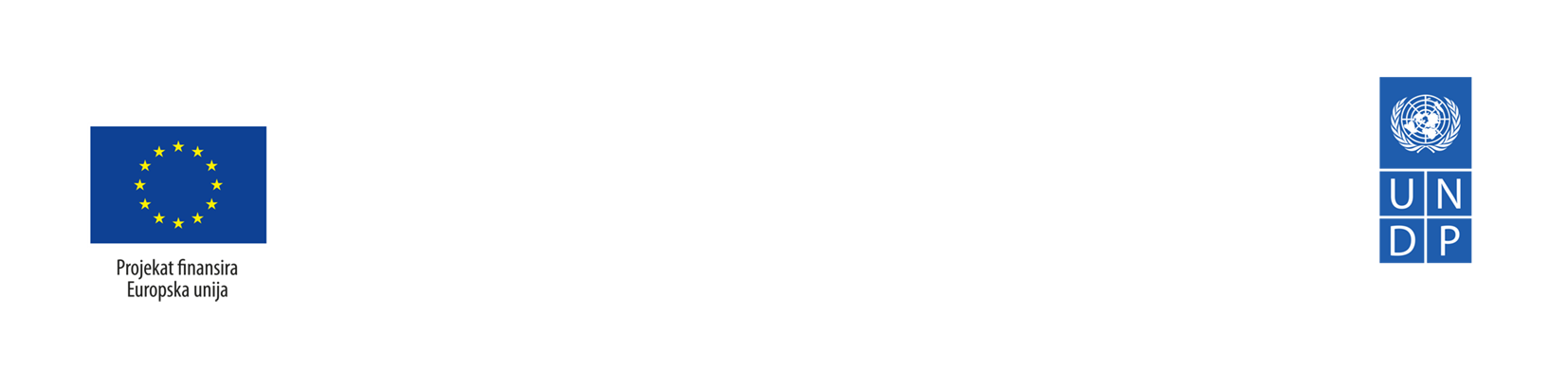 Cilj ovih smjernica je davanje jasnog uputstva svim potencijalnim aplikantima o procesu podnošenja projektnih prijedloga u okviru javnog poziva za organizacije civilnog društva za predaju prijedloga projekata.Kratak opis ReLOaD2 projekta Regionalni program lokalne demokratije na Zapadnom Balkanu 2 (ReLOaD2) nastavak je inicijativa podržanih od strane EU – Projekat jačanja lokalne demokratije (LOD, 2009-2016) i naknadno proširenog Regionalnog programa lokalne demokratije na Zapadnom Balkanu (ReLOaD, 2017-2020). Kao i prethodne projekte, ovaj projekat finansira Evropska unija (EU), a sprovodi Razvojni program Ujedinjenih nacija (UNDP) u šest zemalja regiona i to: Albaniji, Bosni i Hercegovini (BiH), Republici Sjevernoj Makedoniji, Crnoj Gori, Kosovu i Srbiji. Ukupna vrijednost ReLOaD2 projekta u Bosni i Hercegovini je 3.69 miliona eura.Sveukupni cilj projekta je jačanje participativne demokratije i EU integracija na Zapadnom Balkanu, putem osnaživanja civilnog društva i podsticanja mladih na aktivno sudjelovanje u procesu donošenju odluka, te unapređenja poticajnog pravnog i finansijskog okruženja za civilno društvo.Specifični cilj projekta je jačanje partnerstava između lokalnih vlasti i civilnog društva na području Zapadnog Balkana, širenjem uspješnog modela transparentnog projektnog finansiranja OCD (LOD metodologija) iz budžeta jedinica lokalne samouprave, usmjerenog ka većem građanskom učešću i učešću mladih u procesima donošenja odluka i unapređenju pružanja usluga u lokalnim zajednicama.Članovi Partnerskog odbora ReLOaD2 projekta u Bosni i Hercegovini su: Delegacija Evropske unije u BiH, Ministarstvo pravde BiH, Federalno ministarstvo pravde, Ministarstvo uprave i lokalne samouprave Republike Srpske, oba entitetska saveza općina/opština i gradova, predstavnik organizacija civilnog društva izabran iz Savjetodavnog odbora i predstavnik TACSO3 projekta u BiH.U junu 2021. godine finaliziran je izbor 13 jedinica lokalne samouprave za partnerstvo u ReLOaD2 projektu: Bihać, Centar Sarajevo, Gacko, Goražde, Grad Istočno Sarajevo, Gradiška, Mostar, Novo Sarajevo, Prijedor, Prozor-Rama, Rudo, Ugljevik i Vitez.Opšti cilj poziva za predaju prijedloga projekata i prioritetiOpšti cilj ovog poziva je da organizacije civilnog društva (OCD) projektnim prijedlozima doprinesu unapređenju položaja mladih u opštini Rudo. Ovo je prilika da se pozovu sve organizacije civilnog društva koje imaju iskustvo u provedbi projekata za mlade a koje djeluju na području Opštine Rudo da dostave prijedloge projekata koji su u vezi sa razvojnim ciljevima Strategije razvoja Opštine Rudo za period 2018-2027. godina i koji su potvrđeni kroz konstultacije sa mladim u okviru održanih sastanaka u sklopu Dijaloga za mlade na području opštine Rudo.Naime, Dijalog za mlade Opštine Rudo je platforma koja je korištena za konsultacije sa mladim u periodu februar – juli 2022. godine. Ukupno su organizovana četiri tematska sastanka na kojim je učestvovalo preko 30 mladih osoba sa područja opštine Rudo. Kroz ovaj konsultativni proces  pioritizirane su tri tematske oblasti :Uspostavljanje sportskih sadržaja na otvorenom / teretane na otvorenom te organizovanje sadržaja koji imaju za cilj popularizaciju vježbanja i/ili sportskih sadržaja za mlade;Obezbjeđenje prevoza za mlade i djecu iz rubnih područja opštine Rudo kako bi se obezbjedilo učešće u sportskim i/ili kulturnim sadržajima koji se nude u opštini Rudo;Pružanje podrške mladima kroz osmišljeni set aktivnosti kako bi se uključili u dalje konsultativne procese na području opštine Rudo (organizujući tematske sastanke, kulturne sadržaje, otvorene forume i inovativne događaje), u okviru platforme Dijalog za mlade.Tematske oblasti se odnose na posebnu korisničku kategoriju koju čine mlade osobe od 16 do 30 godina starosti .Finansijska sredstva će biti dodijeljena onim organizacijama civilnog društva čiji projekti doprinose rješavanju jednog ili više tematskih oblasti a koji ispunjavaju ostale uslove javnog poziva.NAPOMENA: Projektni prijedlozi u okviru ovog javnog poziva treba da osiguraju uključivanje mladih osoba u sve predložene projektne aktivnosti te volonterski angažman mladih gdje god je to moguće.Iznosi finansijskih sredstava (grantova) za projekteVrijednost projektnih prijedloga koji će biti dodjeljeni u okviru ovog poziva mora biti između sljedećeg minimalnog i maksimalnog iznosa:minimalan iznos: 10.000,00KMmaksimalan iznos: 20.000,00KMGrantom koji se dodjeljuje u okviru ovog poziva mogu se finansirati administrativni troškovi (ljudski resursi, putovanja/ prevoz i kancelarijski troškovi) u maksimalnom iznosu do 30% od ukupnog budžeta. Implementator projekta, Razvojni program Ujedinjenih nacija (UNDP) zadržava pravo da ne dodijeli sva dostupna finansijska sredstva.Opšte informacije o pozivu za predaju prijedloga projekataObavezna dokumentacija treba da sadrži sljedeće dokumente i dostavlja se u jednom elektronskom primjerku (na USB elektronskom mediju):Projektni prijedlog (word format Aneks 1)Pregled budžeta/proračuna (excel format - Aneks 2)Matrica logičkog okvira (word format - Aneks 3)Plan aktivnosti i promocije (word format - Aneks 4)Dodatna dokumentacija je vrlo važan dio projektne dokumentacije i treba biti kompletirana kako bi prijedlog projekta mogao biti evaluiran. Dodatna dokumentacija se dostavlja na istom elektronskom mediju (USB) u označenom folderu pod nazivom „Dodatna dokumentacija“ i treba da sadrži sljedeće: popunjena, potpisana, ovjerena i skenirana forma Administrativni podaci o aplikantu (word format - Aneks 5), popunjena, potpisana, ovjerena i skenirana Finansijska identifikaciona forma (word format - Aneks 6),popunjena, potpisana i skenirana Izjava o podobnosti (word format - Aneks 7),popunjena, potpisana, ovjerena i skenirana Izjava o dvostrukom finansiranju (Aneks 8)popunjena Lista za provjeru (word format - Aneks 9),skeniran Statut organizacije (aplikant i saradnici)skeniran godišnji narativni izvještaj organizacije za 2021. godinu.Sljedeći dokumenti trebaju biti dostavljeni u štampanoj verziji, u istoj koverti/paketu gdje se nalazi i e-verzija (USB) dostavljene dokumentacije:ovjerena kopija važećeg rješenja o registraciji organizacije u BiHU slučaju da projekt bude odobren, originali navedenih dokumenata mogu biti traženi na uvid. Dokumentacija koju organizacija civilnog društva priloži tokom Javnog poziva se neće vraćati na zahtjev.Ko može aplicirati?Učešće u ovom javnom pozivu je otvoreno, na jednakim osnovama, za sve formalno registrovane organizacije civilnog društva ili OCD (udruženje/udruga ili fondacija), koje imaju iskustvo u provedbi projekata za mlade, u skladu sa važećim zakonskim propisima u Bosni i Hercegovini, a koje djeluju na području opštine Rudo. Potencijalni aplikanti ne mogu učestvovati u pozivu ili dobiti grantove ukoliko uz prijedlog projekta ne dostave potpisanu i skeniranu izjavu o podobnosti (Aneks 7). Ovaj javni poziv nije otvoren za ogranke stranih i međunarodnih udruženja, fondacija i drugih neprofitnih organizacije koje su registrirane i djeluju u Bosni i Hercegovini. Aplikanti će biti isključeni iz učešća u pozivu ili iz dodjeljivanja grantova ako su u trenutku poziva za predaju prijedloga projekata:subjekti konflikta interesa;krivi za davanje lažnih informacija ovlaštenoj strani za ugovore, koje su potrebne kao preduslov za učestvovanje u pozivu za predaju prijedloga projekata ili ako nisu dostavili potrebne informacije;pokušali doći do povjerljivih informacija, uticali na komisiju za evaluaciju ili ovlaštenu stranu za ugovore tokom procesa evaluacije poziva za predaju prijedloga projekata.Saradnici na projektuOrganizacije civilnog društva mogu aplicirati samostalno ili u saradnji sa drugim organizacijama civilnog društva/ nevladinim organizacijama.Druge organizacije i/ili institucije koje su neophodne kako bi se osigurala uspješna realizacija projekta mogu biti uključene u projekat (škole, vrtići, muzeji i sl.). Ovakve organizacije, institucije mogu dati doprinos u realizaciji projektnih aktivnosti, ali ne mogu biti korisnici sredstava koja se dodjeljuju putem ovog javnog poziva. TrajanjeTrajanje projekata može biti od 4 (četiri) do 6 (šest) mjeseci, u periodu od septembra 2022. do februara  2023. godine.LokacijaProjekti moraju biti sprovedeni isključivo na području opštine Rudo i za mlade osobe  iz opštine Rudo. Nedozvoljeni troškovi / aktivnostiSljedeće aktivnosti neće biti finansirane kao dio projektnih prijedloga po ovom javnom pozivu:Sponzorstva za pojedince za učestvovanje u radionicama, seminarima, konferencijama, kongresima, studijama i treninzima;Povremene konferencije (osim ako su neophodne za uspješnu implementaciju projekta);Kupovina opreme i/ili radovi rekonstrukcije ili rehabilitacije (osim ako je neophodna za uspješnu implementaciju projekta Finansiranje projekata koji su već u toku ili su završeni;Projekti za dobrobit pojedinaca, odnosno projekti koji nemaju značaj za širu društvenu zajednicu;Projekti koji podržavaju političke partije;Dodjeljivanje humanitarne pomoći;Dodjeljivanje grantova trećoj strani ;Projekti koji uključuju određene zdravstvene usluge koje su već pokrivene kroz sistem zdravstvene zaštiteUkoliko iznad navedene aktivnosti čine okosnicu projekta, evaluaciona komisija će projekte diskvalifikovati. Evaluaciona komisija će po sljedećim osnovama diskvalifikovati projekte koji nisu u skladu sa javnim pozivom:Projekti koji traju kraće ili duže od predviđenog trajanja projekata po ovom javnom pozivu, kraće od 4 ili duže od 6 mjeseci u periodu septembra 2022. do februara 2023. godine;Projekti čiji je zahtijevani budžet ispod minimuma 10.000,00 KM ili preko maksimuma 20.000,00 KM;Projekti koji se ne provode na teritoriji opštine Rudo i nisu za namjenjeni za mladeosobe, stanovnike  opštine Rudo;Gdje i kako preuzeti i poslati aplikacijeSve informacije i elektronska verzija cijelog paketa prijavne dokumentacije može se naći na sljedećim adresama: www.ba.undp.org, te na službenoj web adresi Opštine Rudo: www.opstinarudo.com.Dokumentacija za prijavu na javni poziv za Opštinu Rudo može se preuzeti od utorka 2. avgusta do četvrtka 18. avgusta 2022. godine, slanjem zahtjeva sa nazivom zainteresovane organizacije na e-mail: projekti@opstinarudo.com ili ličnim preuzimanjem USB-a sa svim aplikacionim formama tokom informativnog sastanka „Otvoreni dan“ koji se održava u ponedeljak 8. avgusta 2022.Prijavni set čini jedan elektronski primjerak (USB) na kojem se nalaze odvojeno obavezna i dodatna dokumentacija, te po jedan primjerak dokumenata koje je potrebno dostaviti u štampanom obliku. Svi materijali se dostavljaju u jednoj zatvorenoj koverti preporučenom poštom ili lično na pisarnicu Opštine tokom radnih dana (ponedjeljak – petak), u periodu od 08,00 do 15,00 sati, sa naznakom za ReLOaD2 projekat na adresi:Opština RudoUlica Đenerala Draže Mihajlovića br.1173260 Rudo, Bosna i HercegovinaRok za predaju aplikacija je 18. avgust (četvrtak) 2022. godine do 13,00 sati. Aplikacije koje budu pristigle poslije navedenog roka biti će razmatrane jedino u slučaju da poštanski žig ukazuje na datum i vrijeme slanja prije zvaničnog isteka roka.Aplikacije poslane na bilo koji drugi način (npr. e-mailom) neće biti uzete u razmatranje. Vanjska strana koverte mora sadržavati naziv poziva za predaju prijedloga projekata, puno ime i adresu aplikanta, puni naziv projekta i riječi “Ne otvarati prije zvaničnog otvaranja”.Opština Rudo će voditi urednu evidenciju o primljenim pošiljkama i izdavati potvrde o prijemu.Aplikantima se preporučuje da prije predaje prijedloga projekta provjere da je aplikacija kompletna, tako što će ispuniti listu za provjeru (Aneks 9) koja je sastavni dio aplikacije.Dodatne informacijeInformativni sastanak (otvoreni dani) će se održati u maloj Sali Doma kulture Rudo 8. avgusta 2022. godine u periodu od 11,00 do 12,00 sati. Osim toga, sva pitanja vezana za javne pozive mogu se poslati e-poštom registry.ba@undp.org sa referencom na ReLOaD2 BiH projekat u naslovu. Upiti mogu biti poslani najkasnije do 15. avgusta 2022. godine, a odgovori će biti dostavljeni u pisanom obliku u roku od tri (3) radna dana od dana prijema. U svrhu transparentnosti svi odgovori će biti objavljeni na web stranicama Opštine Rudo i UNDP-a.Evaluacija i odabir prijedloga projekataProjektni prijedlozi će biti razmotreni i procijenjeni od strane evaluacione komisije koju će činiti dva predstavnika/ce UNDP ReLOaD2 tima, dva predstavnika/ce Opštine Rudo i jedan predstavnik organizacija civilnog društva  sa područja opštine Rudo i/ili mladih koji su bili aktivno uključen u rad Dijaloške platforme za mlade. NAPOMENA: Proces prijave za izbor i odabir predstavnika/ce mladih će biti realizovan po okončanju javnog poziva za predaju projektnih prijedloga. Evaluaciona komisija će vršiti procjenu u sljedećim fazama:(1)     Ispunjenje administrativnih uslovaPotvrda da je aplikacija sadrži obaveznu dokumentaciju koje je kompletno popunjena - kao takva može biti evaluirana; Dokumentacija dostavljena na traženi način (elektronski primjerak na USB mediju) obavezne i dodatne dokumentacije plus štampani primjerak ovjerene kopije važećeg rješenja o registraciji organizacije u BiH;(3)	Procjena kvaliteta projekta i finansijska evaluacijaProcjena kvaliteta projekta, uključujući i predloženi budžet, biće izvršena u skladu sa kriterijima utvrđenim u tabeli za evaluaciju koja je sastavni dio ovog dokumenta Specifični kriterij za podršku bilo kojeg predloženog projekta će biti visok nivo angažovanja mladih, lokalne zajednice i volonterskog rada.Postoje dvije vrste kriterija za evaluaciju: kriteriji za selekciju i kriteriji za dodjelu sredstava.Kriteriji za dodjelu sredstava omogućavaju da se kvalitet predatih projekata procijeni na osnovu postavljenih prioritetnih oblasti, a sredstva odobre po osnovu aktivnosti koje maksimiziraju opšti efekat samog javnog poziva za predaju prijedloga projekata te doprinose povećanju volonterskog i aktivističkog rada mladih osoba u lokalnoj zajednici. Molimo vas da obratite pažnju na sljedeće bitne informacije:Sistem bodovanja:Kriteriji evaluacije podijeljeni su na sekcije i podsekcije. Svaka podsekcija se obavezno ocjenjuje ocjenama između 1 i 5 na sljedeći način: 1 = veoma loše; 2 = loše; 3 = odgovarajuće; 4 = dobro; 5 = veoma dobro. Svaki član komisije potpisuje svoju individualnu evaluacionu tabelu, a svi članovi zajedno potpisuju zbirnu evaluacionu tabelu za svaki projektni prijedlog. Rangiranje projektnih prijedloga se vrši na način da je prvoplasirani projektni prijedlog onaj koji ima najveći zbir bodova te slijedi projekat sa prvim sljedećim nižim zbirom bodova i tako do najnižeg zbira osvojenih bodova. Samo projekti koji su dobili preko 50 bodova će biti razmatrani za finansiranje, jer projektni prijedlozi ispod ovog praga nisu zadovoljili postavljene standarde te bi efikasnost njihove provedbe mogla biti upitna.Odluka o odobrenju granta zasnovana je na ukupnom broju projekata koji mogu biti finansirani u okviru raspoloživih sredstava. Ovi pragovi su utvrđeni kako bi se odredio minimalni kvalitet projektnih prijedloga te time osigurala najbolja vrijednost za data sredstva. Prioritet pri odobravanju sredstava će imati projekti sa najviše bodova.Tabela za evaluacijuNapomena o Sekciji 1. Finansijski i operativni kapacitet podnosioca prijaveUkoliko je ukupan zbir u Sekciji br.1 niži od 10 bodova, projekat će biti isključen iz daljeg evaluacionog procesa, jer je procijenjeno da OCD nema minimalne kapacitete za kvalitetnu implementaciju predloženog projekta.Napomena o Sekciji 2. RelevantnostUkoliko je ukupan zbir u Sekciji 2, niži od 18 bodova, projekt će biti isključen iz daljeg evaluacionog procesa, jer ovakva procjena podrazumijeva da, iako podnosilac prijave zadovoljava finansijske i operativne kapacitete, sama projektna ideja nije relevantna niti u skladu sa definisanim prioritetima iz javnog poziva, te ne utiče u dovoljnoj mjeri na zadovoljenje potreba lokalne zajednice.Obavještenje o odluciRezultati javnog poziva će isključivo biti objavljeni na web stranici UNDP BIH www.ba.undp.org, te na web stranici opštine www.opstinarudo.com kao i na oglasnoj ploči u zgradi opštine Rudo, u roku od 30 radnih dana od zatvaranja javnog poziva. Pismenim putem obavijestiti će se samo organizacije civilnog društva čiji su prijedlozi projekata odabrani za finansiranje.Odluka o odbijanju prijedloga projekta ili neodobravanju sredstava biće donesena ako:aplikant ne ispunjavaju uslove za učešće na javnom pozivu;projektne aktivnosti nisu prihvatljive (npr. predložene aktivnosti izlaze izvan okvira poziva za predaju prijedloga projekata, projekat po predviđenom trajanju prelazi maksimalni dozvoljeni vremenski period ili je manji od minimalnog, zahtjevana suma novca je veća od maksimalne dozvoljene sume ili manja od minimalne itd.);  prijedlog projekta nije bio procijenjen kao relevantan ili finansijski i operativni kapaciteti aplikanta nisu dovoljni, ili su projekti koji su izabrani bili superiorniji po ovim pitanjima;prijedlog projekta je ocijenjen kao tehnički i finansijski inferioran u odnosu na izabrane prijedloge projekata.Izvještaji o procesu evaluacije i uspješno evaluirani projekti se dostavljaju Partnerskom odboru ReLOaD2 projekta. ReLOaD2 BiH Partnerski odbor donosi konačnu odluku o finansiranju ili odbijanju bilo kojeg projekta u okviru ovog javnog poziva.Uslovi koji se odnose na implementaciju projekta nakon odluke o dodjeli sredstavaNakon donošenja odluke o dodjeli sredstava (granta), organizaciji civilnog društva čiji je projekt odobren, od strane UNDP-a će biti ponuđen odgovarajući ugovor za implementaciju projekta. Organizacije civilnog društva, čiji projekti budu odobreni, će biti obavezne da prijedlog projekta, pregled budžeta, logički okvir rada i plan aktivnosti prevedu na engleski jezik te dostave UNDP-u u elektronskoj formi prije potpisivanja ugovora.Prije potpisivanja ugovora UNDP projekat ReLOaD2 BiH ima pravo da zatraži od organizacije civilnog društva da izvrši određene izmjene na projektnom prijedlogu kako bi bili u skladu sa pravilima i procedurama implementacije projekta ReLOaD2 BiH u partnerskim jedinicama lokalne samouprave.LISTA ANEKSAAneks 1	Projektni prijedlogAneks 2	Pregled budžetaAneks 3	Logički okvir radaAneks 4	Plan aktivnosti i promocijeAneks 5	Administrativni podaci o aplikantuAneks 6	Finansijska identifikaciona formaAneks 7	Izjava o podobnosti Aneks 8	Izjava o dvostrukom finansiranjuAneks 9	Lista za provjeruAneks 10	Ciljevi održivog razvoja (SDG) Napomena o SDG: Dokument „Ciljevi održivog razvoja“ (Aneks 10) je informativnog karaktera za organizacije civilnog društva s namjerom da se OCD projektni ciljevi lakše odrede i povežu sa globalnim ciljevima održivog razvoja.SekcijaMaksimalan broj bodovaOcjena1. Finansijski i operativni kapacitet151.1 Da li aplikant i partneri imaju dovoljno iskustvo u upravljanju projektima? 51.2 Da li aplikant i partneri imaju dovoljne stručne kapacitete? (posebno poznavanje pitanja na koje se projekt odnosi)51.3. Da li aplikant i partneri imaju dovoljne upravljačke kapacitete?(uključujući osoblje, opremu i sposobnost za upravljanje budžetom projekta)? 52. Relevantnost252.1. Koliko je projekt relevantan u odnosu na cilj i jedan ili više prioriteta javnog poziva?Napomena: ocjena 5 (veoma dobro) može se dobiti samo ako se projekt odnosi barem na jedan od prioriteta.52.2 Koliko su jasno definisani i strateški odabrani oni koji su uključeni u projekt (posrednici, krajnji korisnici, ciljne grupe)?52.3 Da li su potrebe ciljne grupe i krajnjih korisnika jasno definisane i da li im projekt prilazi na pravi način? 52.4  Da li projekt posjeduje dodatne kvalitete, kao što su inovativani pristup i modeli dobre prakse uključivanja mladih? Da li je projektnim prijedlogom predviđen visok nivo angažovanja mladih, lokalne zajednice i volonterskog rada.52.5 Da li prijedlog zagovara model politike baziran na pravima i da li to ima uticaja na podređene grupe? (promocija jednakosti spolova i jednakih mogućnosti, zaštita prirodne sredine, inter-etnička saradnja, problematika omladine, itd.)53. Metodologija203.1 Da li su plan aktivnosti i predložene aktivnosti odgovarajuće, praktične i dosljedne ciljevima i očekivanim rezultatima?53.2 Koliko je konzistentan cjelokupan dizajn projekta? (a naročito, da li odražava analizu uočenih problema, moguće spoljne faktore )5 3.3 Da li je nivo uključenosti i angažovanje partnera u realizaciji projekta zadovoljavajući? Napomena: ukoliko nema partnera, ocjena će biti 153.4 Da li projekt sadrži objektivno mjerljive indikatore rezultata aktivnosti?54. Održivost 254.1 Da li će aktivnosti predviđene projektom imati konkretan uticaj na ciljne grupe? 54.2 Da li će projekt imati višestruki uticaj? (uključujući mogućnost primjene na druge ciljne grupe ili implementaciju u drugim sredinama i/ili produžavanje efekata aktivnosti kao i razmjene informacija o iskustvima sa projekta)54.3 Da li su očekivani rezultati predloženih aktivnosti institucionalno održivi? (Da li će strukture koje omogućuju da se aktivnosti nastave postojati na kraju projekta? Da li će postojati lokalno “vlasništvo” nad rezultatima projekta?)54.4 Da li su očekivani rezultati predloženih aktivnosti održivi? (kakav će biti strukturalni utjecaj provedenih aktivnosti – npr. da li će doći do poboljšanja pravne rgulative, metoda i pravila ponašanja, itd.)?54.5 Da li je vjerovatno da će očekivani dugoročni rezultati imati utjecaja na lokalne ekonomske uslove i/ili kvalitet života u ciljnim područjima?55. Budžet i racionalnost troškova155.1 Da li je odnos između procijenjenih troškova i očekivanih rezultata zadovoljavajući?55.2 Da li su predloženi troškovi neophodni za implementaciju projekta? 55.3 Budžet- da li je budžet jasan i da li uključuje i narativni dio? (omogućena opravdanost za tehničku opremu)- da li je zadovoljen princip prema kom administrativni i troškovi osoblja ne prelaze 30% ukupnih troškova?- gdje je primjenjivo, da li su priložene biografije i opisi radnih mjesta?5Maksimalni ukupni zbir100